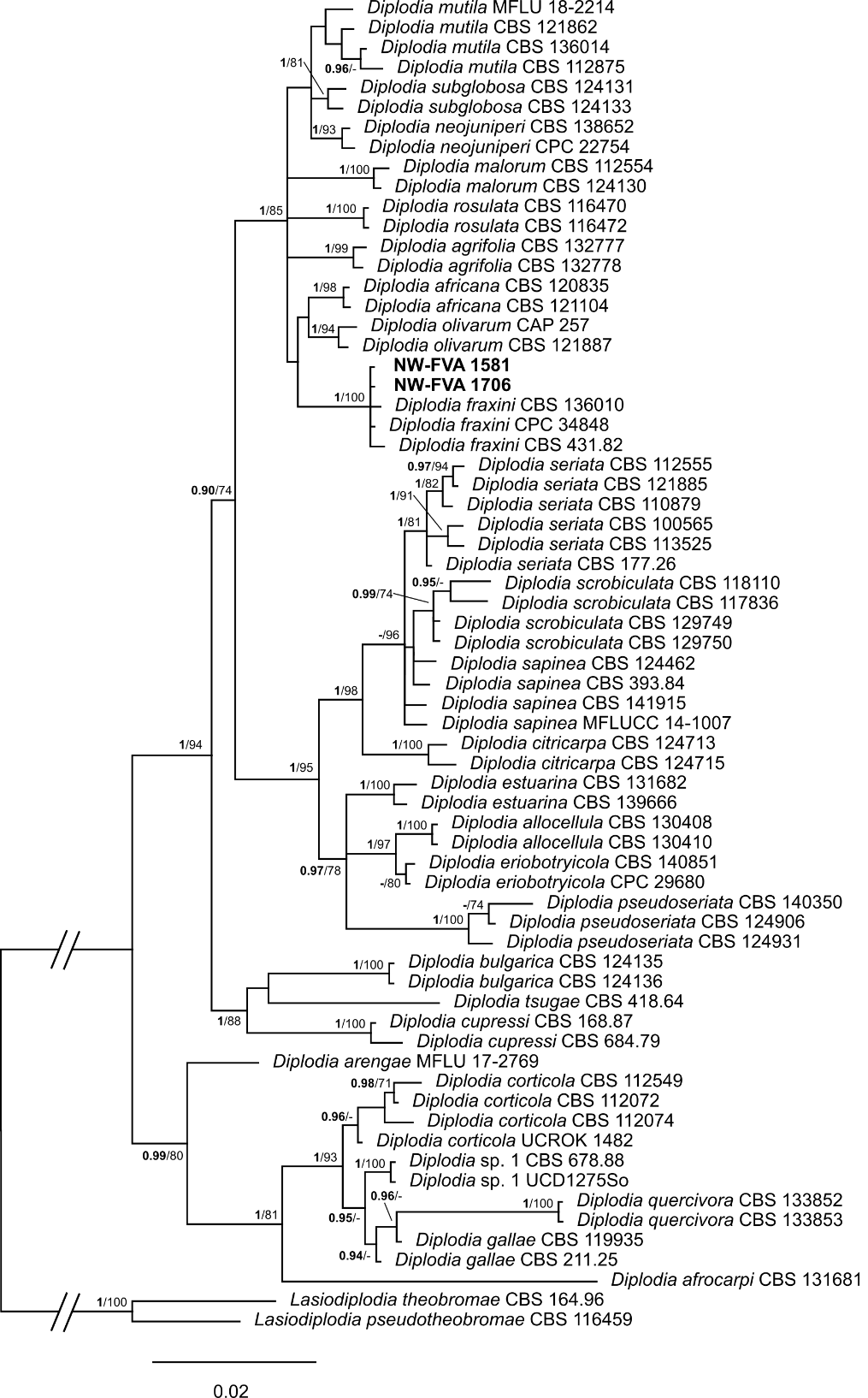 Figure S1: Phylogeny obtained by bayesian inference analysis of the combined ITS, EF1-α, and TUB sequence alignment of Diplodia species. BI posterior probability support values above 90 % (bold) and ML bootstrap support values above 70 % are shown at the nodes. Strains analysed in this study are emphasised in bold. Branches that are crossed by diagonal lines are shortened by 50 %.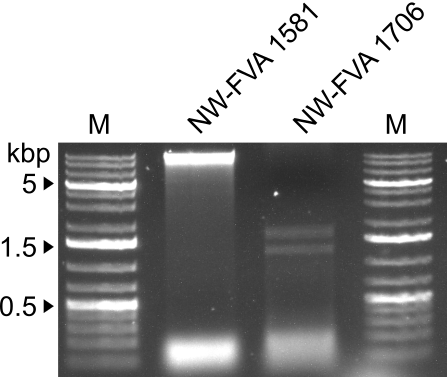 Figure S2: Agarose gel electrophoresis (1 % w/v) of dsRNA extracted from fungal tissue of NW-FVA 1581 and NW-FVA 1706. M, GeneRuler 1 kb plus ladder (Thermo Fisher Scientific). The sizes of the marker are given on the left.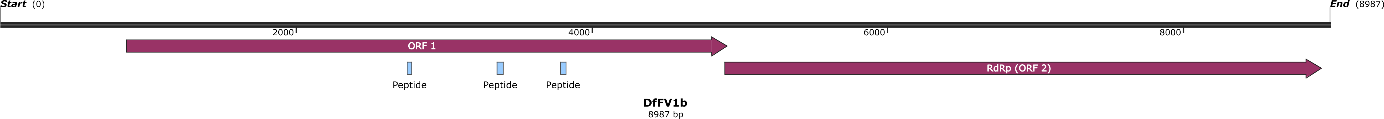 Figure S3: Sequence of DfFV1b with annotated peptides identifies by protein sequencing.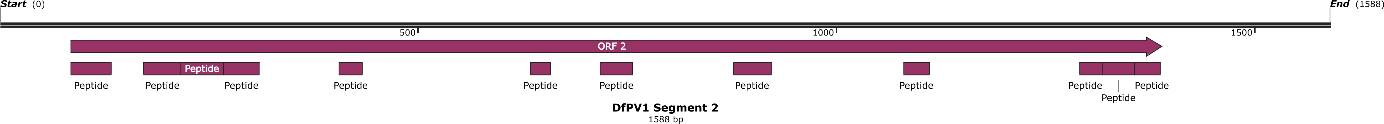 Figure S4: Sequence of DfPV1, segment 2 with annotated peptides identified by protein sequencing.Appendix BTable S1: Sequences of oligonucleotides used in this publication.Number #NameSequence 5‘ – 3‘1Partitivirus-RNA-I-REVTTCGGGCTTACGCGTGAATCC2Partitivirus-RNA1-II-FWATCGGTCTCTTCGATCGG3Partitivirus-RNA2-REV-NEUAACTTTCCAGGCATCGGC4Partitivirus-RNA2-II-FWTTCGTTGGAGGGTTAACGCG5Partitivirus-RNA3-I-REVTCTTAACGCTTCGTCGTACGG6Partitivirus-RNA3-II-FWTTCCTCGAAGCTCACAACTCGG7Partitivirus-RNA1-I-Detection-FWTTCGCCTTTGGATCCCACCC81581/1706-FV-Det-FWTTGTGCGTTAAGCACGCCGC91581/1706-FV-Det-REVTTCCTCTCGAGGTGCAAAGCC101706-I-REVACACTCAGGGACCCCTTATGG111706-II-FWATGCTTCCGATGTTCCTCCC121581-5-rev-neuGAGTAGTGGGTGATCAGGG131581-II-FWTTCATGCTTCCGATGTCCCTCC